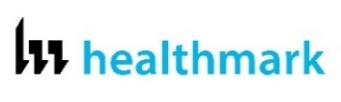 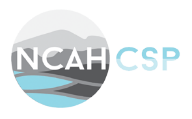 The NCAHCSP Chapter is pleased to invite you to attend a FREE upcoming Virtual Webinar sponsored by Healthmark Industries to be held Saturday, December 5th from 8am to 3pm EDT.  Please register below in the following link provided. You will receive 6 Hour CEUs good for IAHCSMM, CBSPD, Nursing, and CBIC for IP Professionals. If attendees want to get together in a group in one location to watch the webinar, please email crojo@hmark.com to receive a special sign-in sheet. Click Link to Register:https://attendee.gotowebinar.com/register/5591006042217421072 After registering, you will receive a confirmation email containing information about joining the webinar. If you are using a work email, there may be security or policy restrictions from your facility restricting outside emails and you may have to use your personal email. You may want to look in your “Junk Email” folder, since confirmation emails can end up there. 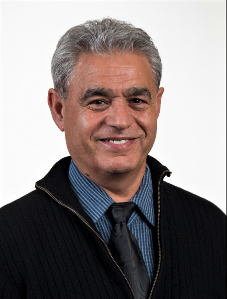 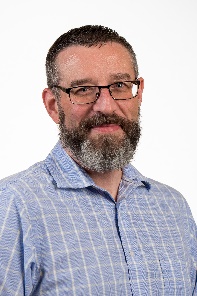 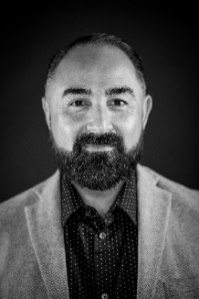 Healthmark Presenters:Cheron Rojo, Clinical Education CoordinatorSeth Hendee, Clinical Education CoordinatorJahan Azizi, Special Projects ManagerAgenda: 8am to 9am "Attitude Touches Everything, But Should it?" Cheron RojoUnderstand and define the power of attitude “Bad or Good”, the ABC’s, and how attitudes are learnedIdentify behaviors from an attitude and the different types of behaviorsHow to maintain a positive attitudeDescribe attitude of gratitude9am to 10am " Bridging the Gap Between BioMed & CS" Jahan Azizi & Seth HendeeDescribe the complexity of medical devices and accessoriesDescribe Biomed roles in medical devices managementDescribe SPD role in processing accessories essential to medical devices functionBreak 10am to 10:15am10:15am to 11:15am "C.H.I.P. Tips (Care, Handling, Inspection, & Prevention) Decontamination Edition" Cheron RojoReview sterile processing tips in everyday tasks in the decontamination areaUnderstand the importance of handling instrumentation and equipment within your department on the decontamination sideReinforce the basic technical principles that are used in the decontamination areaUnderstand the impact that standards and guidelines have in a properly functioning department within decontamination area that processes instrumentation and medical devices.11:15am to 12:15pm "Optical Visual Inspection of Medical Devices" Seth HendeeDefine optical inspectionReview the benefits of optical inspection of medical devicesReview various methods for optical inspectionDemonstrate examples of inferior cleaning exposed with the use of optical inspectionLunch: 12:15pm to 12:45pm12:45pm to 1:45pm " Understanding Communication & Human Relations in the Workplace" Cheron RojoReview communication types and interpersonal styles in the workplaceDiscuss the types of communication walls and barriers that inhibit effective communicationDefine injustice collecting and crucial conversations and types of confrontationDiscuss the types of storytelling and the managing of rumorsBreak: 1:45pm to 2pm2pm to 3pm " The Art of Brushing; You Are an Artist!" Seth Hendee Review steps needed to pick a brush to clean any medical device and vital skills and techniques to clean any medical deviceDiscuss anatomy of a brush and selecting the correct brush from your inventoryIdentify the medical device to be cleaned and then examine the medical device to understand what you must cleanUnderstand the IFU for any specific brushes and the use of standards and guidelines when IFUs are vague